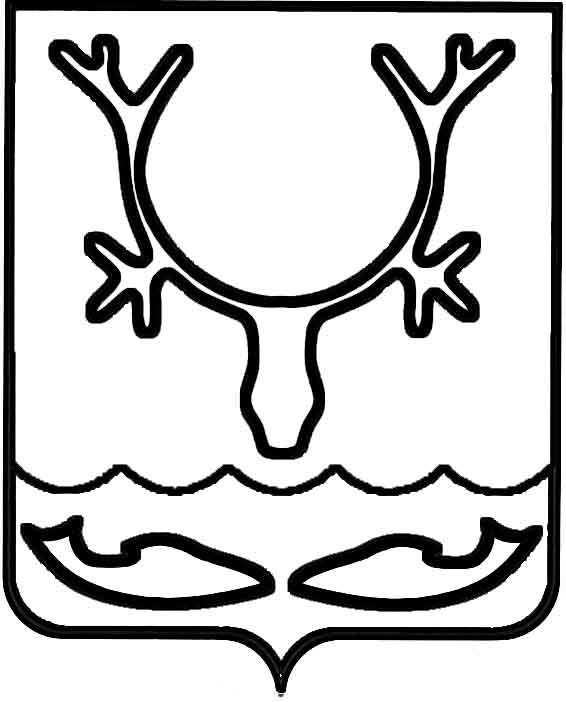 Администрация МО "Городской округ "Город Нарьян-Мар"ПОСТАНОВЛЕНИЕот “____” __________________ № ____________		г. Нарьян-МарО внесении изменений в Положение                      о проведении конкурса ландшафтного дизайна, утвержденное постановлением Администрации МО "Городской округ "Город Нарьян-Мар" от 05.09.2017 № 1070В целях стимулирования общественной активности населения, широкого привлечения граждан к созданию проектов по оформлению и благоустройству общественных территорий, привлечения жителей города к проблемам сохранения зеленых насаждений в городе и популяризации ландшафтного дизайна Администрация МО "Городской округ "Город Нарьян-Мар"П О С Т А Н О В Л Я Е Т:Внести изменения в Положение о проведении конкурса ландшафтного дизайна, утвержденное постановлением Администрации МО "Городской округ "Город Нарьян-Мар" от 05.09.2017 № 1070 (Приложение).Настоящее постановление вступает в силу со дня подписания и подлежит опубликованию.Изменения в Положениео проведении конкурса ландшафтного дизайнаВ пункте 1.1 слова "организаций и учреждений города" заменить словом "граждан".В пункте 1.2 слова "инициативные группы" дополнить словом "граждан", слова "граждане и организации любой организационно-правовой формы и формы собственности" заменить словами "и физические лица".В пункте 1.3 слово "Благоустройство" заменить словами "Поддержка общественных инициатив", слова "12.11.2013 № 2420" заменить словами "18.11.2015 № 1320".Пункт 1.5 дополнить словами ", определяемая Администрацией МО "Городской округ "Город Нарьян-Мар".В пункте 1.6 слова "организатором конкурса" исключить.В пункте 2.1 слова "Управления строительства, жилищно-коммунального хозяйства и градостроительной деятельности" заменить словами "отдела по работе с некоммерческими организациями управления экономического и инвестиционного развития (далее – организатор конкурса)".Абзац первый пункта 3.1 дополнить предложением: "Комиссию возглавляет председатель комиссии, в его отсутствие обязанности исполняет один из членов комиссии, выбранный путем голосования.".Пункт 4.3 изложить в новой редакции:"4.3. Заявки на участие в конкурсе (Приложение 1) принимаются                                  в Администрации МО "Городской округ "Город Нарьян-Мар" по адресу: 166000, Ненецкий автономный округ, город Нарьян-Мар, ул. Ленина, д. 12, каб. № 5, 6,                       в рабочее время с 8.30 до 17.30. К заявке прилагаются:-	эскиз участка (ручная графика или компьютерная);-	краткая пояснительная записка к проекту с описанием концепции ландшафтной композиции, а также информация об авторе или компании (группе), представляющей проект (не более 1 листа формата А4).".9.	Пункты 4.6 – 4.10 заменить пунктами 4.6 – 4.11 в новой редакции:"4.6.	Конкурсная комиссия проводит осмотр участков реализации ландшафтного проекта, указанных в соответствующих заявках, не менее двух раз за период проведения конкурса (один раз – в середине периода, второй – при подведении итогов конкурса).При подведении итогов оценивается проект и заполняется оценочная ведомость членами конкурсной комиссии (Приложение № 2) по каждой заявке в соответствии с установленными показателями (критериями) (Приложение № 3).4.7.	Секретарь комиссии заполняет сводную ведомость и арифметическим путем определяет среднее количество баллов, набранных каждым участником конкурса, формирует рейтинг участников конкурса, начиная с наибольшего значения.4.8.	Победителями конкурса в номинации "Лучший ландшафтный дизайн" признаются участники, набравшие первые три наибольших значения средних баллов в итоговой ведомости по степени убывания (первое, второе и третье места, соответственно) (Приложение № 4).4.9.	В случае, когда два или несколько участников получили одинаковое количество баллов, победителем признается участник конкурса, заявка на участие которого была зарегистрирована раньше, следующее место присуждается участнику, занявшему следующее по рейтингу среднее количество баллов.4.10.	Определение победителя в номинации "Народные симпатии" осуществляется путем подсчета голосов граждан, принявших участие в голосовании. Победителем становится участник, набравший наибольшее количество голосов. Голосование проводится в последний выходной день, предшествующий дате подведения итогов конкурса (день заседания комиссии), путем заполнения гражданами листов голосований (Приложение № 5).4.11.	Решение конкурсной комиссии по подведению итогов оформляется протоколом, который подписывается всеми членами конкурсной комиссии, принимавшими участие в работе конкурсной комиссии.".10.	Пункт 5.1 после слов "со дня принятия" дополнить словами "решения комиссией".11.	В пункте 5.5 слова "Управление строительства, жилищно-коммунального хозяйства и градостроительной деятельности" заменить словами "Организатор конкурса".12.	Приложение 1 изложить в новой редакции:Заявка на участие в конкурсе ландшафтного дизайнаНа рассмотрение конкурсной комиссии представляется: _______________________________________________________________________(наименование проекта)Участок № ___ по адресу Смидовича,11-17. Сведения о заявителе:Название, организационная форма: ______________________________________________________________________,уполномоченный представитель _________________________________________, контактный телефон  _________________ e-mail   ___________________________ Приложение:_______________ на ______листах.Настоящим подтверждаю достоверность представленной мною информации и даю согласие на обработку персональных данных и получение на указанный адрес электронной почты новостей о конкурсе.   _________                                     ___________________            /________________________/
             (дата)                                        (подпись)                                                 (ФИО)".13.	Дополнить Порядок приложениями 2-5 следующего содержания:Оценочна ведомостьучастника конкурса Ландшафтного дизайна_______________________________________________________________________(наименование проекта)участок № _____Приложение № 3к Порядку проведения конкурсаландшафтного дизайнаПеречень показателей и критериев конкурса ландшафтного дизайна Примечание:Для оценки по каждому показателю применяется 4-балльная шкала, где учитываются:1 – проект не соответствует данному показателю;2 – проект в незначительной части соответствует данному показателю;3 – проект в значительной степени соответствует данному показателю;4 – проект полностью соответствует данному показателю.Итоговая ведомостьЛИСТ ГОЛОСОВАНИЯпо выбору победителя в номинации "Народные симпатии"конкурса ландшафтного дизайнаРАЗЪЯСНЕНИЯ О ПОРЯДКЕ ЗАПОЛНЕНИЯ ЛИСТАПоставьте любой знак напротив проекта, в пользу которого сделан выбор. Лист, в котором знак не проставлен ни в одном из предложенных вариантов выбора или проставлены два и более знака, считается недействительным".1506.2018405И.о. главы МО "Городской округ "Город Нарьян-Мар" А.Н.БережнойПриложениек постановлению Администрации МО "Городской округ "Город Нарьян-Мар"от 15.06.2018 № 405"Приложение № 1 к Порядку проведения конкурсаландшафтного дизайна"Приложение № 2к Порядку проведения конкурсаландшафтного дизайнаКритерииПоказателиПоказателиПоказателиКоличество балловСостояние территорииухоженность территории, элементов декора, зеленых насажденийухоженность территории, элементов декора, зеленых насажденийухоженность территории, элементов декора, зеленых насажденийФлористическое оформление территорииразнообразие типов цветников (вертикальное, горизонтальное)разнообразие типов цветников (вертикальное, горизонтальное)разнообразие типов цветников (вертикальное, горизонтальное)Флористическое оформление территорииприменение в оформлении территории многолетних растенийприменение в оформлении территории многолетних растенийприменение в оформлении территории многолетних растенийФлористическое оформление территориииспользование климатической тематики (элементы северной флоры и фауны)использование климатической тематики (элементы северной флоры и фауны)использование климатической тематики (элементы северной флоры и фауны)Использование декоративного оформленияиспользование оригинальных приемов декоративного оформленияиспользование оригинальных приемов декоративного оформленияиспользование оригинальных приемов декоративного оформленияИспользование декоративного оформленияприменение декоративных элементов (фигур, форм)применение декоративных элементов (фигур, форм)применение декоративных элементов (фигур, форм)Общее впечатление от композицииархитектурно-пространственное решение композиции;колористическое решение композиции;оригинальность и завершенность ландшафтной композиции;реализация художественного замыслаархитектурно-пространственное решение композиции;колористическое решение композиции;оригинальность и завершенность ландшафтной композиции;реализация художественного замыслаархитектурно-пространственное решение композиции;колористическое решение композиции;оригинальность и завершенность ландшафтной композиции;реализация художественного замыслаСоответствие проекта заявленной темеСредний балл__________________________________________КритерииКритерииПоказателиКоличество балловСостояние территорииухоженность территории, элементов декора, зеленых насаждений1-41-4Флористическое оформление территорииразнообразие типов цветников (вертикальное, горизонтальное)1-41-4Флористическое оформление территорииприменение в оформлении территории многолетних растений1-41-4Флористическое оформление территориииспользование климатической тематики (элементы северной флоры и фауны)1-41-4Использование декоративного оформленияиспользование оригинальных приемов декоративного оформления,1-41-4Использование декоративного оформленияприменение декоративных элементов (фигур, форм)1-41-4Общее впечатление от композицииархитектурно-пространственное решение композиции;колористическое решение композиции;оригинальность и завершенность ландшафтной композиции;реализация художественного замысла1-41-4Соответствие проекта заявленной теме1-41-4Средний баллПриложение № 4к Порядку проведения конкурсаландшафтного дизайна№ п.п.Заявитель (по дате поступления заявки)Средний баллРейтингПредседатель комиссии_______________________Секретарь комиссии_______________________Приложение № 5к Порядку проведения конкурсаландшафтного дизайна___________________________________(дата)(подпись члена комиссии)____________________(подпись члена комиссии)№ п.п.Наименование проектаОтметка (знак)__________________________________________________________(ФИО)(подпись)(телефон)